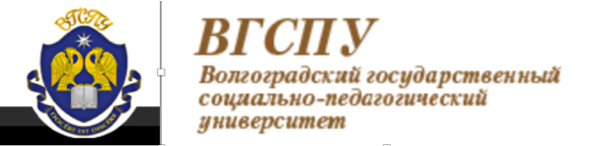 Volgograd State Socio-Pedagogical UniversitySchool of Foreign LanguagesInternational Student Conference“NEW INSIGHTS INTO LINGUISTICS, TRANSLATION STUDIES, AND THEORY OF EDUCATION” April 21, 2021Dear students,You are cordially invited to participate in the conference, which will take place on April 21, 2021 in a mixed off-line and online format on the basis of Volgograd State Socio-Pedagogical University (Russia). Conference objectives: development of international cooperation and research exchange between university students from different countries.Organizing Committee Chair: Olga Leontovich, Professor and Chair, Department of Intercultural Communication and Translation, Volgograd State Socio-Pedagogical University (Russia); Professor, Tianjin Foreign Studies University (China).Organizing Committee Members:Julia Ivanova, Associate Professor, Department of Intercultural Communication and Translation, Volgograd State Socio-Pedagogical University (Russia).Natalia Simonenko, Associate Professor, Department of Intercultural Communication and Translation, Volgograd State Socio-Pedagogical University (Russia)Possible topics may include (but are not limited to) the following:Language as a form of reality construction.Comparative studies of language and culture.Contemporary social processes in communication. Peculiarities of Internet discourse.Dynamics of different types of discourse in the context of globalization.Narratives in an urban landscape. Cognitive, gender, historical, and cultural narratology.Linguistic pragmatics and conversational analysis (CA).Innovations in the field of foreign language teaching. Translation studies and methods of teaching translation as a subject.Plenary and section meetings will be organized in an off-line and online (zoom) format. Please submit your application form before March 20, 2021 to julivanova@yandex.ru. In the subject line, please, indicate: “New Insights”.Application FormThe Organizing Committee will announce the winners of the paper competition after the Conference. Full Name e-mailAffiliation (full name of your University, city, state, year of study)TopicName, title and affiliation of your research adviser 